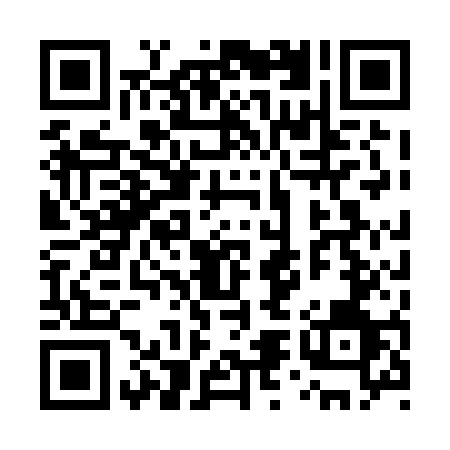 Prayer times for Hanford Brook, New Brunswick, CanadaMon 1 Jul 2024 - Wed 31 Jul 2024High Latitude Method: Angle Based RulePrayer Calculation Method: Islamic Society of North AmericaAsar Calculation Method: HanafiPrayer times provided by https://www.salahtimes.comDateDayFajrSunriseDhuhrAsrMaghribIsha1Mon3:415:381:276:499:1511:122Tue3:425:391:276:499:1411:113Wed3:435:391:276:499:1411:114Thu3:445:401:276:499:1411:105Fri3:455:411:276:499:1311:096Sat3:465:421:276:499:1311:087Sun3:475:421:286:499:1311:088Mon3:485:431:286:499:1211:079Tue3:505:441:286:489:1211:0610Wed3:515:451:286:489:1111:0411Thu3:525:451:286:489:1011:0312Fri3:545:461:286:489:1011:0213Sat3:555:471:286:479:0911:0114Sun3:575:481:286:479:0811:0015Mon3:585:491:296:479:0810:5816Tue4:005:501:296:469:0710:5717Wed4:015:511:296:469:0610:5618Thu4:035:521:296:459:0510:5419Fri4:045:531:296:459:0410:5320Sat4:065:541:296:459:0310:5121Sun4:085:551:296:449:0210:5022Mon4:095:561:296:439:0110:4823Tue4:115:571:296:439:0010:4624Wed4:135:581:296:428:5910:4525Thu4:145:591:296:428:5810:4326Fri4:166:001:296:418:5710:4127Sat4:186:021:296:408:5610:3928Sun4:196:031:296:408:5510:3829Mon4:216:041:296:398:5410:3630Tue4:236:051:296:388:5210:3431Wed4:256:061:296:378:5110:32